RAFAELQUALIFICATIONWell Known in the field of Computer Technician & Network services, hardworking, patient, flexible, fast learner and accepts new ideas. Willing to accept challenges & responsibilities. Good communication and public relation skills. Dedicated to follow regulation, policies and procedures. Experience collaborating directly with customer and management. Ability to maintain a good working relationship with co-workers.WORKING  EXPERIENCES:Company	 : 	The Kame Hachi Corporation	Position 	:  	Computer Technician (I.T)Duration	:	 January  8, 2011- Decemeber 31, 2014(With 3 years experience  in Technical Support)Company	 :	FORTUNE TUTORIAL ONLINEPosition	 :	Computer Technician (I.T)					Duration 	 :	January 05, 2015-March 31, 2016SKILLS AND ABILITIES:• Highly skilled in installing, repairing and troubleshooting computer hardware and peripherals• Well-versed in installing windows, software, applications, antivirus and patches• Working knowledge of modern networking devices and printers• Demonstrated ability to read and understand technical manuals and schematics• Adept at repairing computer hardware including Windows-based PCs and Macintosh Apple platforms• Proven ability to manage multiple troubleshooting tasks simultaneously while maintaining the quality of results• Extensive experience in backup and image management software• Microsoft Office Applications (Word and Excel)• Able to configure VPN and server/client side hardware and software• Proven record of managing time and priorities effectively• Known for working efficiently without supervision• Committed to learn and relate technical concepts promptly• Knowledge of lotus notes troubleshooting and configuration• Proficient in working with end-users remotely• Demonstrated expertise in Microsoft Windows XP, Vista, 7 and 8• Effective skills in supporting server-room team,Good organizational skills Good customer service,Excellent analytical and problem solving skills• Outstanding communication skills to relate with team members and support workerPERSONAL INFORMATIONDate of Birth	:	December 15, 1988Sex			:	MaleStatus			:	Single Nationality		:	FilipinoLanguage		:	English, Tagalog, JapaneseEDUCATIONAL  BACKGROUNDTertiary Level: Pangasinan School of Arts and Trades Lingayen, Pangasinan,Philippines(Computer Hardware Servicing)2009-2011CERTIFICATION:	Click to send CV No & get contact details of candidate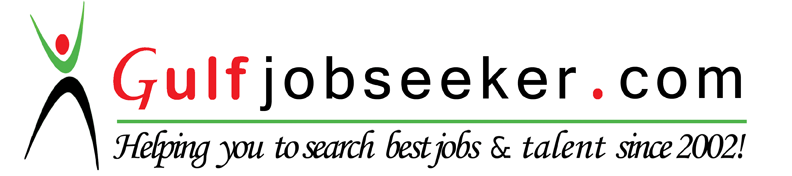 The Kame Hachi Corporation  I.T Computer TechnicianFORTUNE TUTORIALI.T Computer TechnicianNATIONAL CERTIFICATE II TESDAFood and Beverage ServicesNATIONAL CERTIFICATE II TESDAFood and Beverage Services